Unterschrift, des Vortragenden bzw. Autors:		 ______________________________________
	Datum 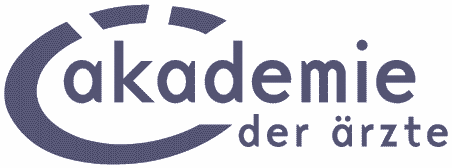 Offenlegung von InteressenskonfliktenOffenlegung von InteressenskonfliktenOffenlegung von InteressenskonfliktenVortragender/Trainer/Autor:Titel des Vortrags/Artikels/…:Titel der DFP-Fortbildung/ID: DFP-Fortbildungsanbieter:Bei DFP-Fortbildungen sind Vortragende/Autoren im Falle des Bestehens von Interessenskonflikten verpflichtet diese gegenüber der Ärztekammer,  dem ärztlichen Fortbildungsanbieter und den Teilnehmern offen zu legen. Details siehe www.arztakademie.at/dfpverordnung - §3 Abs 8 Zi aEs ist nicht beabsichtigt, Vortragende, Trainer, Autoren, etc. mit einem möglichen Interessenskonflikt von ihrer Tätigkeit abzuhalten. Ziel ist es lediglich, jeden potentiellen Interessenskonflikt offenzulegen, sodass die Teilnehmer, Leser,… sich ein Urteil über die Fortbildung aufgrund des Vorliegens aller relevanten Fakten bilden können. Erst dadurch erkennt man, ob andere Interessen der Vortragenden, Autoren etc. die Ergebnisse oder Schlussfolgerungen verzerrt haben könnten.Bitte geben Sie hiermit bekannt, ob Sie in Ihrer Rolle als Vortragender, Referent, Autor,… in einem persönlichen oder wirtschaftlichen Abhängigkeitsverhältnis zu einem kommerziellen Unternehmen im Zusammenhang mit dem Inhalt der Fortbildung stehen oder in den letzten 3 Jahren standen?O   Es bestehen keine potentiellen Interessenskonflikte
O   Ich gebe folgende Interessenskonflikte bekannt:________________________________________________________________________________________________________________________________________________________________________________________________________________________________________________________________________________________________________________________________________________________________________________________________________________________ 
[Bitte führen Sie die Unternehmen an und beschreiben Sie das Verhältnis und den Zeitpunkt der Aktivität. z.B. Unternehmen X - Kooperation bezüglich Markteinführung des Produkts XY (2010), Unternehmen Z – Vortragender bei Produktschulungen im Bereich AB (2013)].Bei DFP-Fortbildungen sind Vortragende/Autoren im Falle des Bestehens von Interessenskonflikten verpflichtet diese gegenüber der Ärztekammer,  dem ärztlichen Fortbildungsanbieter und den Teilnehmern offen zu legen. Details siehe www.arztakademie.at/dfpverordnung - §3 Abs 8 Zi aEs ist nicht beabsichtigt, Vortragende, Trainer, Autoren, etc. mit einem möglichen Interessenskonflikt von ihrer Tätigkeit abzuhalten. Ziel ist es lediglich, jeden potentiellen Interessenskonflikt offenzulegen, sodass die Teilnehmer, Leser,… sich ein Urteil über die Fortbildung aufgrund des Vorliegens aller relevanten Fakten bilden können. Erst dadurch erkennt man, ob andere Interessen der Vortragenden, Autoren etc. die Ergebnisse oder Schlussfolgerungen verzerrt haben könnten.Bitte geben Sie hiermit bekannt, ob Sie in Ihrer Rolle als Vortragender, Referent, Autor,… in einem persönlichen oder wirtschaftlichen Abhängigkeitsverhältnis zu einem kommerziellen Unternehmen im Zusammenhang mit dem Inhalt der Fortbildung stehen oder in den letzten 3 Jahren standen?O   Es bestehen keine potentiellen Interessenskonflikte
O   Ich gebe folgende Interessenskonflikte bekannt:________________________________________________________________________________________________________________________________________________________________________________________________________________________________________________________________________________________________________________________________________________________________________________________________________________________ 
[Bitte führen Sie die Unternehmen an und beschreiben Sie das Verhältnis und den Zeitpunkt der Aktivität. z.B. Unternehmen X - Kooperation bezüglich Markteinführung des Produkts XY (2010), Unternehmen Z – Vortragender bei Produktschulungen im Bereich AB (2013)].Bei DFP-Fortbildungen sind Vortragende/Autoren im Falle des Bestehens von Interessenskonflikten verpflichtet diese gegenüber der Ärztekammer,  dem ärztlichen Fortbildungsanbieter und den Teilnehmern offen zu legen. Details siehe www.arztakademie.at/dfpverordnung - §3 Abs 8 Zi aEs ist nicht beabsichtigt, Vortragende, Trainer, Autoren, etc. mit einem möglichen Interessenskonflikt von ihrer Tätigkeit abzuhalten. Ziel ist es lediglich, jeden potentiellen Interessenskonflikt offenzulegen, sodass die Teilnehmer, Leser,… sich ein Urteil über die Fortbildung aufgrund des Vorliegens aller relevanten Fakten bilden können. Erst dadurch erkennt man, ob andere Interessen der Vortragenden, Autoren etc. die Ergebnisse oder Schlussfolgerungen verzerrt haben könnten.Bitte geben Sie hiermit bekannt, ob Sie in Ihrer Rolle als Vortragender, Referent, Autor,… in einem persönlichen oder wirtschaftlichen Abhängigkeitsverhältnis zu einem kommerziellen Unternehmen im Zusammenhang mit dem Inhalt der Fortbildung stehen oder in den letzten 3 Jahren standen?O   Es bestehen keine potentiellen Interessenskonflikte
O   Ich gebe folgende Interessenskonflikte bekannt:________________________________________________________________________________________________________________________________________________________________________________________________________________________________________________________________________________________________________________________________________________________________________________________________________________________ 
[Bitte führen Sie die Unternehmen an und beschreiben Sie das Verhältnis und den Zeitpunkt der Aktivität. z.B. Unternehmen X - Kooperation bezüglich Markteinführung des Produkts XY (2010), Unternehmen Z – Vortragender bei Produktschulungen im Bereich AB (2013)].